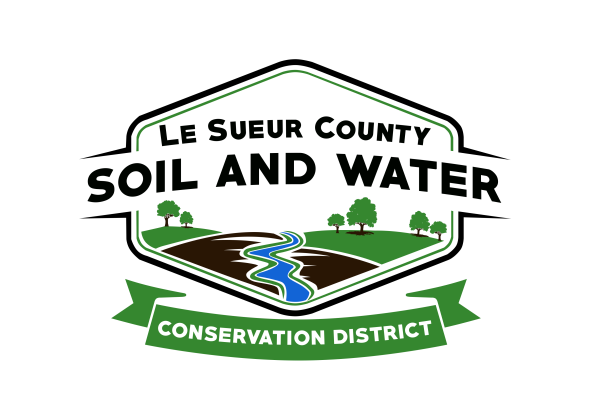 Le Sueur County Soil & Water Conservation DistrictLe Sueur County SWCD 	Tel. (507) 357-4879 Ext. 3181 W Minnesota St                                            Website: www.lesueurswcd.orgLe Center, MN 56057                        Minutes from April 9, 2019 regular board meeting of the Le Sueur County SWCD Board of Supervisors.  SWCD storage building, Le Center, MN.Meeting was called to order by Chairman Struck at 9:00 am.Members present:	Chairman, Jim Struck			Vice-Chairman, Greg Entinger			Secretary, Earle Traxler			Treasurer, Cletus Gregor			PR&I, Glendon BraunOthers present:	District Manager, Mike Schultz			District Technician, Joe Jirik			Farm Bill Tech, Karl Schmidtke			District Conservationist, Steve Breaker			Program Specialist, Sue PrchalThe Pledge of Allegiance was recited.Secretary’s report was read and approved.Treasurer’s report was read.  Motion by Entinger, second by Braun to approve as read and to pay bills.Affirmative:  AllOpposed:  NoneMotion carriedThere will be a local work group meeting today at 11:00 am with NRCS, FSA, SWCD and the general public to discuss Le Sueur County prioirties for erosion control.Trees will be arriving May 1.  The staff will be picking up sawdust at Pioneer Power a day or two before that.There is an Area 6 meeting in New Ulm on April 22, 2019.Motion by Traxler, second by Gregor to pay the TSA match of $3319.00 for 2019.Affirmative:  AllOpposed:  NoneMotion carriedMotion by Traxler, second by Entinger to sign a contract with Scott County, for technical assistance from Le Sueur County SWCD, in the Sand Creek Watershed in the amount of $27,500.Affirmative:  AllOpposed:  NoneMotion carriedMotion by Entinger, second by Traxler to install fiber optic internet in the SWCD office.  Le Sueur County IT will be installing.Affirmative:  AllOpposed:  NoneMotion carriedThere will be a policy meeting on April 24, 2019 for the Cannon River 1W1P.  Schultz and Entinger will be on a conference call with Representative Vogel at 10:00 am today to discuss capacity funding for the Districts.Low interest loan application for Joel Hansen and Eric Danielson for a skidsteer was discussed.  Motion by Traxler, second by Gregor to deny application due to 100% of use wouldn’t be for conservation.Affirmative:  AllOpposed:  NoneMotion carriedMotion by Gregor, second by Entinger to approve Marty Blaschko German/Jefferson cost-share application in the amount of $9052.50.Affirmative:  AllOpposed:  NoneMotion carriedSteve gave the NRCS report.  He discussed obligating funds for 2019 EQIP, working on applications for 2020 EQIP, working on designs in the field and commented that there has been no action with the CRP.Concreting around the storage building was discussed.  The board would like the staff to get a bid for black topping also.The board and staff discussed sharing a 2000 Hagie with Rice County SWCD for seeding cover crops.Vouchers were reviewed and filled out.There being no further business, motion by Traxler, second by Entinger to adjourn at 10:15 am.Affirmative:  AllOpposed:  NoneMotion carried_________________                      ___________________________________________Date 				    District Secretary